EhuGune Mintegi berezia, Abenduaren 13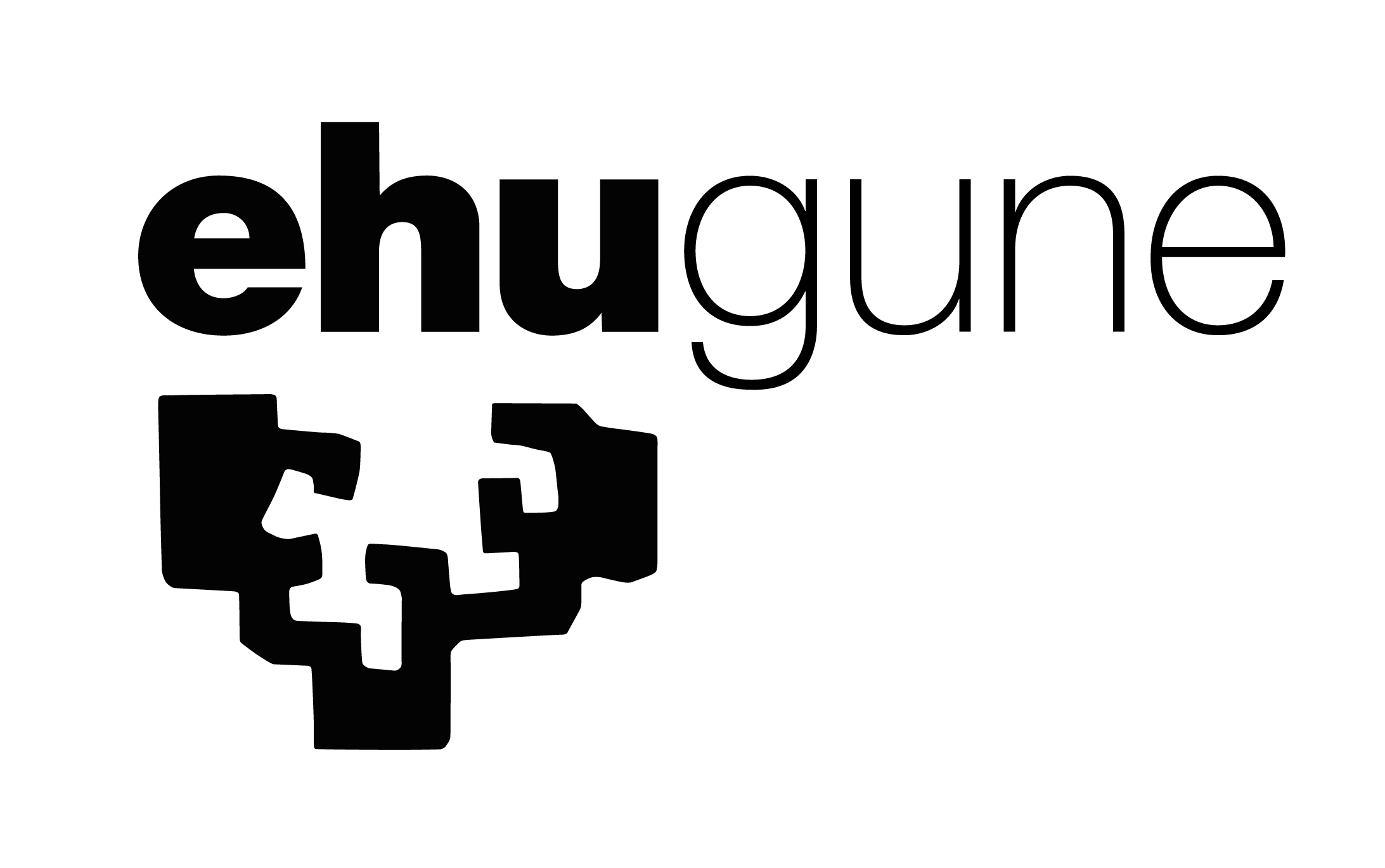 16:00-19:45Bizkaia AretoaArriaga gelaKataluniaHizlariak:- Pedro Ibarra- Maria Eugenia Rodriguez Palop- Zelai Nikolas